Name ______________________________	Hour ____	Date _________ Water on the Move Unit Test ReviewWhat is thermal energy?What happens to water as you increase the thermal energy? Draw a model for each state of matter. Be sure to show the proper spacing and motion of the particles.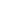 Describe how a liquid is different from a solid.Draw a model of a liquid that has been heated up more than the liquid above but has not reached the boiling point.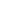 Describe what causes substances to change state?What are the two most important causes of water movement through the global water cycle?What is a reservoir?Name at least 10 natural reservoirs.Be able to describe the following processes and what causes them. Be able to note in a diagram or picture where these processes occur.PrecipitationRunoffInfiltrationEvaporationTranspirationCondensationWhat is the difference between criteria and constraints? Be able to identify each in a task description.